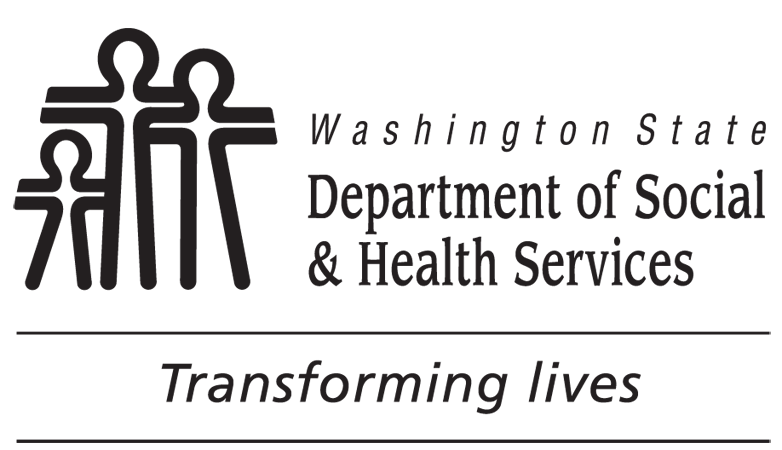 	WASHINGTON STATE COMBINED APPLICATION PROGRAM (WASHCAP)	Application	WASHINGTON STATE COMBINED APPLICATION PROGRAM (WASHCAP)	Application	WASHINGTON STATE COMBINED APPLICATION PROGRAM (WASHCAP)	Application	WASHINGTON STATE COMBINED APPLICATION PROGRAM (WASHCAP)	Application	WASHINGTON STATE COMBINED APPLICATION PROGRAM (WASHCAP)	Application	WASHINGTON STATE COMBINED APPLICATION PROGRAM (WASHCAP)	ApplicationWASHCAP is a food assistance program for people who:Receive Supplemental Security Income (SSI). Meet Social Security Definition of living arrangement “A”Are eighteen years of age or older.Have no earned income.Have a living arrangement meeting all the conditions below:Not living in an institution;Living alone, or living with others who buy and cook food separately from them; Not being married or married and not living with your spouse.If age of 18 through 21 and meet the conditions below:Do not live with their parent(s) who receive Basic Food; orLive with their parent(s) who don’t get Basic Food and purchase food separately from them. Are not living with their children under age 22.For more information on this program see chapter 388-492 WAC including WAC 388-492-0020 through 
388-492-0120. If you have questions about WASHCAP, call toll free 1 (877) 380-5784.WASHCAP is a food assistance program for people who:Receive Supplemental Security Income (SSI). Meet Social Security Definition of living arrangement “A”Are eighteen years of age or older.Have no earned income.Have a living arrangement meeting all the conditions below:Not living in an institution;Living alone, or living with others who buy and cook food separately from them; Not being married or married and not living with your spouse.If age of 18 through 21 and meet the conditions below:Do not live with their parent(s) who receive Basic Food; orLive with their parent(s) who don’t get Basic Food and purchase food separately from them. Are not living with their children under age 22.For more information on this program see chapter 388-492 WAC including WAC 388-492-0020 through 
388-492-0120. If you have questions about WASHCAP, call toll free 1 (877) 380-5784.WASHCAP is a food assistance program for people who:Receive Supplemental Security Income (SSI). Meet Social Security Definition of living arrangement “A”Are eighteen years of age or older.Have no earned income.Have a living arrangement meeting all the conditions below:Not living in an institution;Living alone, or living with others who buy and cook food separately from them; Not being married or married and not living with your spouse.If age of 18 through 21 and meet the conditions below:Do not live with their parent(s) who receive Basic Food; orLive with their parent(s) who don’t get Basic Food and purchase food separately from them. Are not living with their children under age 22.For more information on this program see chapter 388-492 WAC including WAC 388-492-0020 through 
388-492-0120. If you have questions about WASHCAP, call toll free 1 (877) 380-5784.WASHCAP is a food assistance program for people who:Receive Supplemental Security Income (SSI). Meet Social Security Definition of living arrangement “A”Are eighteen years of age or older.Have no earned income.Have a living arrangement meeting all the conditions below:Not living in an institution;Living alone, or living with others who buy and cook food separately from them; Not being married or married and not living with your spouse.If age of 18 through 21 and meet the conditions below:Do not live with their parent(s) who receive Basic Food; orLive with their parent(s) who don’t get Basic Food and purchase food separately from them. Are not living with their children under age 22.For more information on this program see chapter 388-492 WAC including WAC 388-492-0020 through 
388-492-0120. If you have questions about WASHCAP, call toll free 1 (877) 380-5784.WASHCAP is a food assistance program for people who:Receive Supplemental Security Income (SSI). Meet Social Security Definition of living arrangement “A”Are eighteen years of age or older.Have no earned income.Have a living arrangement meeting all the conditions below:Not living in an institution;Living alone, or living with others who buy and cook food separately from them; Not being married or married and not living with your spouse.If age of 18 through 21 and meet the conditions below:Do not live with their parent(s) who receive Basic Food; orLive with their parent(s) who don’t get Basic Food and purchase food separately from them. Are not living with their children under age 22.For more information on this program see chapter 388-492 WAC including WAC 388-492-0020 through 
388-492-0120. If you have questions about WASHCAP, call toll free 1 (877) 380-5784.WASHCAP is a food assistance program for people who:Receive Supplemental Security Income (SSI). Meet Social Security Definition of living arrangement “A”Are eighteen years of age or older.Have no earned income.Have a living arrangement meeting all the conditions below:Not living in an institution;Living alone, or living with others who buy and cook food separately from them; Not being married or married and not living with your spouse.If age of 18 through 21 and meet the conditions below:Do not live with their parent(s) who receive Basic Food; orLive with their parent(s) who don’t get Basic Food and purchase food separately from them. Are not living with their children under age 22.For more information on this program see chapter 388-492 WAC including WAC 388-492-0020 through 
388-492-0120. If you have questions about WASHCAP, call toll free 1 (877) 380-5784.WASHCAP is a food assistance program for people who:Receive Supplemental Security Income (SSI). Meet Social Security Definition of living arrangement “A”Are eighteen years of age or older.Have no earned income.Have a living arrangement meeting all the conditions below:Not living in an institution;Living alone, or living with others who buy and cook food separately from them; Not being married or married and not living with your spouse.If age of 18 through 21 and meet the conditions below:Do not live with their parent(s) who receive Basic Food; orLive with their parent(s) who don’t get Basic Food and purchase food separately from them. Are not living with their children under age 22.For more information on this program see chapter 388-492 WAC including WAC 388-492-0020 through 
388-492-0120. If you have questions about WASHCAP, call toll free 1 (877) 380-5784.I declare that:I live alone, or I regularly buy and fix my food separately from other people in my house.
I pay $     	 for rent / mortgage each month. 	MY SHAREBy signing below, I declare that:I have been told about WASHCAP.I understand my WASHCAP rights and responsibilities.I understand that I will receive my food benefits through WASHCAP.I declare that:I live alone, or I regularly buy and fix my food separately from other people in my house.
I pay $     	 for rent / mortgage each month. 	MY SHAREBy signing below, I declare that:I have been told about WASHCAP.I understand my WASHCAP rights and responsibilities.I understand that I will receive my food benefits through WASHCAP.I declare that:I live alone, or I regularly buy and fix my food separately from other people in my house.
I pay $     	 for rent / mortgage each month. 	MY SHAREBy signing below, I declare that:I have been told about WASHCAP.I understand my WASHCAP rights and responsibilities.I understand that I will receive my food benefits through WASHCAP.I declare that:I live alone, or I regularly buy and fix my food separately from other people in my house.
I pay $     	 for rent / mortgage each month. 	MY SHAREBy signing below, I declare that:I have been told about WASHCAP.I understand my WASHCAP rights and responsibilities.I understand that I will receive my food benefits through WASHCAP.I declare that:I live alone, or I regularly buy and fix my food separately from other people in my house.
I pay $     	 for rent / mortgage each month. 	MY SHAREBy signing below, I declare that:I have been told about WASHCAP.I understand my WASHCAP rights and responsibilities.I understand that I will receive my food benefits through WASHCAP.I declare that:I live alone, or I regularly buy and fix my food separately from other people in my house.
I pay $     	 for rent / mortgage each month. 	MY SHAREBy signing below, I declare that:I have been told about WASHCAP.I understand my WASHCAP rights and responsibilities.I understand that I will receive my food benefits through WASHCAP.I declare that:I live alone, or I regularly buy and fix my food separately from other people in my house.
I pay $     	 for rent / mortgage each month. 	MY SHAREBy signing below, I declare that:I have been told about WASHCAP.I understand my WASHCAP rights and responsibilities.I understand that I will receive my food benefits through WASHCAP.I declare under penalty of perjury under the laws of the State of Washington that the information I gave in this application is true and correct.I declare under penalty of perjury under the laws of the State of Washington that the information I gave in this application is true and correct.I declare under penalty of perjury under the laws of the State of Washington that the information I gave in this application is true and correct.I declare under penalty of perjury under the laws of the State of Washington that the information I gave in this application is true and correct.I declare under penalty of perjury under the laws of the State of Washington that the information I gave in this application is true and correct.I declare under penalty of perjury under the laws of the State of Washington that the information I gave in this application is true and correct.I declare under penalty of perjury under the laws of the State of Washington that the information I gave in this application is true and correct.SIGNATURE AND DATE SIGNATURE AND DATE SIGNATURE AND DATE SIGNATURE AND DATE PRINT NAMEPRINT NAMEPRINT NAMEADDRESSADDRESSADDRESSADDRESSADDRESSADDRESSADDRESSMAILING ADDRESS, IF DIFFERENTMAILING ADDRESS, IF DIFFERENTMAILING ADDRESS, IF DIFFERENTMAILING ADDRESS, IF DIFFERENTMAILING ADDRESS, IF DIFFERENTMAILING ADDRESS, IF DIFFERENTMAILING ADDRESS, IF DIFFERENTPRIMARY TELEPHONE NUMBER((XXX) XXX-XXXX)  CELL       HOME       MESSAGEPRIMARY TELEPHONE NUMBER((XXX) XXX-XXXX)  CELL       HOME       MESSAGESECONDARY MESSAGE PHONE NUMBER ((XXX) XXX-XXXX)   CELL       HOME       MESSAGESECONDARY MESSAGE PHONE NUMBER ((XXX) XXX-XXXX)   CELL       HOME       MESSAGESECONDARY MESSAGE PHONE NUMBER ((XXX) XXX-XXXX)   CELL       HOME       MESSAGESOCIAL SECURITY NUMBER
OR CLIENT ID NUMBERSOCIAL SECURITY NUMBER
OR CLIENT ID NUMBERWe use this information to:We use this information to:We use this information to:We may give this information to:We may give this information to:We may give this information to:Decide who is eligible for our programs.Collect overpayments.Manage our programs.Make sure we follow the law.Decide who is eligible for our programs.Collect overpayments.Manage our programs.Make sure we follow the law.Decide who is eligible for our programs.Collect overpayments.Manage our programs.Make sure we follow the law.Federal and state agencies for official use.Law Enforcement agencies pursuing people who are fleeing to avoid the law.Private collection agencies to collect food assistance overpayments.Federal and state agencies for official use.Law Enforcement agencies pursuing people who are fleeing to avoid the law.Private collection agencies to collect food assistance overpayments.Federal and state agencies for official use.Law Enforcement agencies pursuing people who are fleeing to avoid the law.Private collection agencies to collect food assistance overpayments.Voter RegistrationVoter RegistrationVoter RegistrationVoter RegistrationVoter RegistrationVoter RegistrationVoter RegistrationThe Department offers voter registration services, including automatic voter registration. Applying to register or declining to register to vote will not affect the services or amount of benefits that you may receive from this agency. If you would like help in filling out the voter registration form, we will help you. The decision whether to seek or accept help is yours. You may fill out the voter registration form in private. If you believe that someone has interfered with your right to register or to decline to register to vote, your right to privacy in deciding whether to register or in applying to register to vote, or your right to choose your own political party or other political preference, you may file a complaint with: Washington State Elections Office PO Box 40229, Olympia, WA 98504-0229 (1-800-448-4881). The Department offers voter registration services, including automatic voter registration. Applying to register or declining to register to vote will not affect the services or amount of benefits that you may receive from this agency. If you would like help in filling out the voter registration form, we will help you. The decision whether to seek or accept help is yours. You may fill out the voter registration form in private. If you believe that someone has interfered with your right to register or to decline to register to vote, your right to privacy in deciding whether to register or in applying to register to vote, or your right to choose your own political party or other political preference, you may file a complaint with: Washington State Elections Office PO Box 40229, Olympia, WA 98504-0229 (1-800-448-4881). The Department offers voter registration services, including automatic voter registration. Applying to register or declining to register to vote will not affect the services or amount of benefits that you may receive from this agency. If you would like help in filling out the voter registration form, we will help you. The decision whether to seek or accept help is yours. You may fill out the voter registration form in private. If you believe that someone has interfered with your right to register or to decline to register to vote, your right to privacy in deciding whether to register or in applying to register to vote, or your right to choose your own political party or other political preference, you may file a complaint with: Washington State Elections Office PO Box 40229, Olympia, WA 98504-0229 (1-800-448-4881). The Department offers voter registration services, including automatic voter registration. Applying to register or declining to register to vote will not affect the services or amount of benefits that you may receive from this agency. If you would like help in filling out the voter registration form, we will help you. The decision whether to seek or accept help is yours. You may fill out the voter registration form in private. If you believe that someone has interfered with your right to register or to decline to register to vote, your right to privacy in deciding whether to register or in applying to register to vote, or your right to choose your own political party or other political preference, you may file a complaint with: Washington State Elections Office PO Box 40229, Olympia, WA 98504-0229 (1-800-448-4881). The Department offers voter registration services, including automatic voter registration. Applying to register or declining to register to vote will not affect the services or amount of benefits that you may receive from this agency. If you would like help in filling out the voter registration form, we will help you. The decision whether to seek or accept help is yours. You may fill out the voter registration form in private. If you believe that someone has interfered with your right to register or to decline to register to vote, your right to privacy in deciding whether to register or in applying to register to vote, or your right to choose your own political party or other political preference, you may file a complaint with: Washington State Elections Office PO Box 40229, Olympia, WA 98504-0229 (1-800-448-4881). The Department offers voter registration services, including automatic voter registration. Applying to register or declining to register to vote will not affect the services or amount of benefits that you may receive from this agency. If you would like help in filling out the voter registration form, we will help you. The decision whether to seek or accept help is yours. You may fill out the voter registration form in private. If you believe that someone has interfered with your right to register or to decline to register to vote, your right to privacy in deciding whether to register or in applying to register to vote, or your right to choose your own political party or other political preference, you may file a complaint with: Washington State Elections Office PO Box 40229, Olympia, WA 98504-0229 (1-800-448-4881). The Department offers voter registration services, including automatic voter registration. Applying to register or declining to register to vote will not affect the services or amount of benefits that you may receive from this agency. If you would like help in filling out the voter registration form, we will help you. The decision whether to seek or accept help is yours. You may fill out the voter registration form in private. If you believe that someone has interfered with your right to register or to decline to register to vote, your right to privacy in deciding whether to register or in applying to register to vote, or your right to choose your own political party or other political preference, you may file a complaint with: Washington State Elections Office PO Box 40229, Olympia, WA 98504-0229 (1-800-448-4881). Voter Registration (continued)Voter Registration (continued)Voter Registration (continued)Voter Registration (continued)Voter Registration (continued)Voter Registration (continued)Voter Registration (continued)Do you want to register to vote or update your voter registration?     Yes      NoIf you do not check either box, we will consider you to have decided not to register to vote at this time, unless you are eligible for, and do not decline, automatic voter registration.Unless you checked “No” above, you may be eligible for automatic voter registration. You are eligible for automatic voter registration if you will be at least 18 years old by the next election, you are a citizen of the United States of America, and DSHS has your name, residential and mailing address, date of birth, verification of citizenship information, and your signature attesting to the truth of the information provided on this application.Do you want to be automatically registered to vote?     Yes      NoIf you checked the box marked “Yes,” or do not check either box and you meet automatic voter registration eligibility requirements, DSHS will send your information to the Office of the Secretary of State and you will be automatically registered to vote.Do you want to register to vote or update your voter registration?     Yes      NoIf you do not check either box, we will consider you to have decided not to register to vote at this time, unless you are eligible for, and do not decline, automatic voter registration.Unless you checked “No” above, you may be eligible for automatic voter registration. You are eligible for automatic voter registration if you will be at least 18 years old by the next election, you are a citizen of the United States of America, and DSHS has your name, residential and mailing address, date of birth, verification of citizenship information, and your signature attesting to the truth of the information provided on this application.Do you want to be automatically registered to vote?     Yes      NoIf you checked the box marked “Yes,” or do not check either box and you meet automatic voter registration eligibility requirements, DSHS will send your information to the Office of the Secretary of State and you will be automatically registered to vote.Do you want to register to vote or update your voter registration?     Yes      NoIf you do not check either box, we will consider you to have decided not to register to vote at this time, unless you are eligible for, and do not decline, automatic voter registration.Unless you checked “No” above, you may be eligible for automatic voter registration. You are eligible for automatic voter registration if you will be at least 18 years old by the next election, you are a citizen of the United States of America, and DSHS has your name, residential and mailing address, date of birth, verification of citizenship information, and your signature attesting to the truth of the information provided on this application.Do you want to be automatically registered to vote?     Yes      NoIf you checked the box marked “Yes,” or do not check either box and you meet automatic voter registration eligibility requirements, DSHS will send your information to the Office of the Secretary of State and you will be automatically registered to vote.Do you want to register to vote or update your voter registration?     Yes      NoIf you do not check either box, we will consider you to have decided not to register to vote at this time, unless you are eligible for, and do not decline, automatic voter registration.Unless you checked “No” above, you may be eligible for automatic voter registration. You are eligible for automatic voter registration if you will be at least 18 years old by the next election, you are a citizen of the United States of America, and DSHS has your name, residential and mailing address, date of birth, verification of citizenship information, and your signature attesting to the truth of the information provided on this application.Do you want to be automatically registered to vote?     Yes      NoIf you checked the box marked “Yes,” or do not check either box and you meet automatic voter registration eligibility requirements, DSHS will send your information to the Office of the Secretary of State and you will be automatically registered to vote.Do you want to register to vote or update your voter registration?     Yes      NoIf you do not check either box, we will consider you to have decided not to register to vote at this time, unless you are eligible for, and do not decline, automatic voter registration.Unless you checked “No” above, you may be eligible for automatic voter registration. You are eligible for automatic voter registration if you will be at least 18 years old by the next election, you are a citizen of the United States of America, and DSHS has your name, residential and mailing address, date of birth, verification of citizenship information, and your signature attesting to the truth of the information provided on this application.Do you want to be automatically registered to vote?     Yes      NoIf you checked the box marked “Yes,” or do not check either box and you meet automatic voter registration eligibility requirements, DSHS will send your information to the Office of the Secretary of State and you will be automatically registered to vote.Do you want to register to vote or update your voter registration?     Yes      NoIf you do not check either box, we will consider you to have decided not to register to vote at this time, unless you are eligible for, and do not decline, automatic voter registration.Unless you checked “No” above, you may be eligible for automatic voter registration. You are eligible for automatic voter registration if you will be at least 18 years old by the next election, you are a citizen of the United States of America, and DSHS has your name, residential and mailing address, date of birth, verification of citizenship information, and your signature attesting to the truth of the information provided on this application.Do you want to be automatically registered to vote?     Yes      NoIf you checked the box marked “Yes,” or do not check either box and you meet automatic voter registration eligibility requirements, DSHS will send your information to the Office of the Secretary of State and you will be automatically registered to vote.Do you want to register to vote or update your voter registration?     Yes      NoIf you do not check either box, we will consider you to have decided not to register to vote at this time, unless you are eligible for, and do not decline, automatic voter registration.Unless you checked “No” above, you may be eligible for automatic voter registration. You are eligible for automatic voter registration if you will be at least 18 years old by the next election, you are a citizen of the United States of America, and DSHS has your name, residential and mailing address, date of birth, verification of citizenship information, and your signature attesting to the truth of the information provided on this application.Do you want to be automatically registered to vote?     Yes      NoIf you checked the box marked “Yes,” or do not check either box and you meet automatic voter registration eligibility requirements, DSHS will send your information to the Office of the Secretary of State and you will be automatically registered to vote.Food Assistance Penalty WarningFood Assistance Penalty WarningFood Assistance Penalty WarningFood Assistance Penalty WarningFood Assistance Penalty WarningFood Assistance Penalty WarningWe check with other agencies that your information is correct.  If any information is incorrect, the persons who apply may not get Food Assistance.Any member who breaks any of the rules on purpose can be:Subject to prosecution under other applicable Federal and State laws.Barred from the SNAP for one year to permanently.Fined up to $250,000. Imprisoned up to 20 years. Barred from SNAP for an additional 18 months if court ordered.If a court finds you guilty of:Receiving benefits in a transaction involving:	You may be:The sale of a controlled substance	Disqualified from two years to permanently.The sale of firearms, ammunition, or explosives	Permanently disqualified.Trafficking benefits of more than $500 combined 	Permanently disqualified.Residency or identity fraud 	Disqualified for 10 years.We check with other agencies that your information is correct.  If any information is incorrect, the persons who apply may not get Food Assistance.Any member who breaks any of the rules on purpose can be:Subject to prosecution under other applicable Federal and State laws.Barred from the SNAP for one year to permanently.Fined up to $250,000. Imprisoned up to 20 years. Barred from SNAP for an additional 18 months if court ordered.If a court finds you guilty of:Receiving benefits in a transaction involving:	You may be:The sale of a controlled substance	Disqualified from two years to permanently.The sale of firearms, ammunition, or explosives	Permanently disqualified.Trafficking benefits of more than $500 combined 	Permanently disqualified.Residency or identity fraud 	Disqualified for 10 years.We check with other agencies that your information is correct.  If any information is incorrect, the persons who apply may not get Food Assistance.Any member who breaks any of the rules on purpose can be:Subject to prosecution under other applicable Federal and State laws.Barred from the SNAP for one year to permanently.Fined up to $250,000. Imprisoned up to 20 years. Barred from SNAP for an additional 18 months if court ordered.If a court finds you guilty of:Receiving benefits in a transaction involving:	You may be:The sale of a controlled substance	Disqualified from two years to permanently.The sale of firearms, ammunition, or explosives	Permanently disqualified.Trafficking benefits of more than $500 combined 	Permanently disqualified.Residency or identity fraud 	Disqualified for 10 years.We check with other agencies that your information is correct.  If any information is incorrect, the persons who apply may not get Food Assistance.Any member who breaks any of the rules on purpose can be:Subject to prosecution under other applicable Federal and State laws.Barred from the SNAP for one year to permanently.Fined up to $250,000. Imprisoned up to 20 years. Barred from SNAP for an additional 18 months if court ordered.If a court finds you guilty of:Receiving benefits in a transaction involving:	You may be:The sale of a controlled substance	Disqualified from two years to permanently.The sale of firearms, ammunition, or explosives	Permanently disqualified.Trafficking benefits of more than $500 combined 	Permanently disqualified.Residency or identity fraud 	Disqualified for 10 years.We check with other agencies that your information is correct.  If any information is incorrect, the persons who apply may not get Food Assistance.Any member who breaks any of the rules on purpose can be:Subject to prosecution under other applicable Federal and State laws.Barred from the SNAP for one year to permanently.Fined up to $250,000. Imprisoned up to 20 years. Barred from SNAP for an additional 18 months if court ordered.If a court finds you guilty of:Receiving benefits in a transaction involving:	You may be:The sale of a controlled substance	Disqualified from two years to permanently.The sale of firearms, ammunition, or explosives	Permanently disqualified.Trafficking benefits of more than $500 combined 	Permanently disqualified.Residency or identity fraud 	Disqualified for 10 years.We check with other agencies that your information is correct.  If any information is incorrect, the persons who apply may not get Food Assistance.Any member who breaks any of the rules on purpose can be:Subject to prosecution under other applicable Federal and State laws.Barred from the SNAP for one year to permanently.Fined up to $250,000. Imprisoned up to 20 years. Barred from SNAP for an additional 18 months if court ordered.If a court finds you guilty of:Receiving benefits in a transaction involving:	You may be:The sale of a controlled substance	Disqualified from two years to permanently.The sale of firearms, ammunition, or explosives	Permanently disqualified.Trafficking benefits of more than $500 combined 	Permanently disqualified.Residency or identity fraud 	Disqualified for 10 years.Nondiscrimination StatementNondiscrimination StatementNondiscrimination StatementNondiscrimination StatementNondiscrimination StatementNondiscrimination StatementIn accordance with federal civil rights law and U.S. Department of Agriculture (USDA) civil rights regulations and policies, this institution is prohibited from discriminating on the basis of race, color, national origin, disability, age, sex (including gender identity and sexual orientation), religious creed, disability, age, political beliefs, or reprisal or retaliation for prior civil rights activity. Program information may be made available in languages other than English. Persons with disabilities who require alternative means of communication for program information (e.g. Braille, large print, audiotape, American Sign Language, etc.), should contact the agency (State or local) where they applied for benefits. Individuals who are deaf, hard of hearing or have speech disabilities may contact USDA through the Federal Relay Service at (800) 877-8339. To file a program complaint of discrimination, a Complainant should complete a Form AD-3027, USDA Program Discrimination Complaint Form which can be obtained online at: https://www.usda.gov/sites/default/files/documents/USDA-OASCR%20P-Complaint-Form-0508-0002-508-11-28-17Fax2Mail.pdf, from any USDA office, by calling (833) 620-1071, or by writing a letter addressed to USDA. The letter must contain the complainant’s name, address, telephone number, and a written description of the alleged discriminatory action in sufficient detail to inform the Assistant Secretary for Civil Rights (ASCR) about the nature and date of an alleged civil rights violation.The completed AD-3027 form or letter must be submitted to:(1) 	mail: Food and Nutrition Service, USDA	(2) 	fax: (833) 256-1665 or (202) 690-7442; or 	1320 Braddock Place, Room 334	(3) 	email: FNSCIVILRIGHTSCOMPLAINTS@usda.gov	Alexandria VA 22314; orFor any other information dealing with Supplemental Nutrition Assistance Program (SNAP) issues, persons should either contact the USDA SNAP Hotline Number at (800) 221-5689, which is also in Spanish or call the State Information/Hotline Numbers (click the link for a listing of hotline numbers by State); found online at: SNAP Hotline. In accordance with federal civil rights law and U.S. Department of Agriculture (USDA) civil rights regulations and policies, this institution is prohibited from discriminating on the basis of race, color, national origin, disability, age, sex (including gender identity and sexual orientation), religious creed, disability, age, political beliefs, or reprisal or retaliation for prior civil rights activity. Program information may be made available in languages other than English. Persons with disabilities who require alternative means of communication for program information (e.g. Braille, large print, audiotape, American Sign Language, etc.), should contact the agency (State or local) where they applied for benefits. Individuals who are deaf, hard of hearing or have speech disabilities may contact USDA through the Federal Relay Service at (800) 877-8339. To file a program complaint of discrimination, a Complainant should complete a Form AD-3027, USDA Program Discrimination Complaint Form which can be obtained online at: https://www.usda.gov/sites/default/files/documents/USDA-OASCR%20P-Complaint-Form-0508-0002-508-11-28-17Fax2Mail.pdf, from any USDA office, by calling (833) 620-1071, or by writing a letter addressed to USDA. The letter must contain the complainant’s name, address, telephone number, and a written description of the alleged discriminatory action in sufficient detail to inform the Assistant Secretary for Civil Rights (ASCR) about the nature and date of an alleged civil rights violation.The completed AD-3027 form or letter must be submitted to:(1) 	mail: Food and Nutrition Service, USDA	(2) 	fax: (833) 256-1665 or (202) 690-7442; or 	1320 Braddock Place, Room 334	(3) 	email: FNSCIVILRIGHTSCOMPLAINTS@usda.gov	Alexandria VA 22314; orFor any other information dealing with Supplemental Nutrition Assistance Program (SNAP) issues, persons should either contact the USDA SNAP Hotline Number at (800) 221-5689, which is also in Spanish or call the State Information/Hotline Numbers (click the link for a listing of hotline numbers by State); found online at: SNAP Hotline. In accordance with federal civil rights law and U.S. Department of Agriculture (USDA) civil rights regulations and policies, this institution is prohibited from discriminating on the basis of race, color, national origin, disability, age, sex (including gender identity and sexual orientation), religious creed, disability, age, political beliefs, or reprisal or retaliation for prior civil rights activity. Program information may be made available in languages other than English. Persons with disabilities who require alternative means of communication for program information (e.g. Braille, large print, audiotape, American Sign Language, etc.), should contact the agency (State or local) where they applied for benefits. Individuals who are deaf, hard of hearing or have speech disabilities may contact USDA through the Federal Relay Service at (800) 877-8339. To file a program complaint of discrimination, a Complainant should complete a Form AD-3027, USDA Program Discrimination Complaint Form which can be obtained online at: https://www.usda.gov/sites/default/files/documents/USDA-OASCR%20P-Complaint-Form-0508-0002-508-11-28-17Fax2Mail.pdf, from any USDA office, by calling (833) 620-1071, or by writing a letter addressed to USDA. The letter must contain the complainant’s name, address, telephone number, and a written description of the alleged discriminatory action in sufficient detail to inform the Assistant Secretary for Civil Rights (ASCR) about the nature and date of an alleged civil rights violation.The completed AD-3027 form or letter must be submitted to:(1) 	mail: Food and Nutrition Service, USDA	(2) 	fax: (833) 256-1665 or (202) 690-7442; or 	1320 Braddock Place, Room 334	(3) 	email: FNSCIVILRIGHTSCOMPLAINTS@usda.gov	Alexandria VA 22314; orFor any other information dealing with Supplemental Nutrition Assistance Program (SNAP) issues, persons should either contact the USDA SNAP Hotline Number at (800) 221-5689, which is also in Spanish or call the State Information/Hotline Numbers (click the link for a listing of hotline numbers by State); found online at: SNAP Hotline. In accordance with federal civil rights law and U.S. Department of Agriculture (USDA) civil rights regulations and policies, this institution is prohibited from discriminating on the basis of race, color, national origin, disability, age, sex (including gender identity and sexual orientation), religious creed, disability, age, political beliefs, or reprisal or retaliation for prior civil rights activity. Program information may be made available in languages other than English. Persons with disabilities who require alternative means of communication for program information (e.g. Braille, large print, audiotape, American Sign Language, etc.), should contact the agency (State or local) where they applied for benefits. Individuals who are deaf, hard of hearing or have speech disabilities may contact USDA through the Federal Relay Service at (800) 877-8339. To file a program complaint of discrimination, a Complainant should complete a Form AD-3027, USDA Program Discrimination Complaint Form which can be obtained online at: https://www.usda.gov/sites/default/files/documents/USDA-OASCR%20P-Complaint-Form-0508-0002-508-11-28-17Fax2Mail.pdf, from any USDA office, by calling (833) 620-1071, or by writing a letter addressed to USDA. The letter must contain the complainant’s name, address, telephone number, and a written description of the alleged discriminatory action in sufficient detail to inform the Assistant Secretary for Civil Rights (ASCR) about the nature and date of an alleged civil rights violation.The completed AD-3027 form or letter must be submitted to:(1) 	mail: Food and Nutrition Service, USDA	(2) 	fax: (833) 256-1665 or (202) 690-7442; or 	1320 Braddock Place, Room 334	(3) 	email: FNSCIVILRIGHTSCOMPLAINTS@usda.gov	Alexandria VA 22314; orFor any other information dealing with Supplemental Nutrition Assistance Program (SNAP) issues, persons should either contact the USDA SNAP Hotline Number at (800) 221-5689, which is also in Spanish or call the State Information/Hotline Numbers (click the link for a listing of hotline numbers by State); found online at: SNAP Hotline. In accordance with federal civil rights law and U.S. Department of Agriculture (USDA) civil rights regulations and policies, this institution is prohibited from discriminating on the basis of race, color, national origin, disability, age, sex (including gender identity and sexual orientation), religious creed, disability, age, political beliefs, or reprisal or retaliation for prior civil rights activity. Program information may be made available in languages other than English. Persons with disabilities who require alternative means of communication for program information (e.g. Braille, large print, audiotape, American Sign Language, etc.), should contact the agency (State or local) where they applied for benefits. Individuals who are deaf, hard of hearing or have speech disabilities may contact USDA through the Federal Relay Service at (800) 877-8339. To file a program complaint of discrimination, a Complainant should complete a Form AD-3027, USDA Program Discrimination Complaint Form which can be obtained online at: https://www.usda.gov/sites/default/files/documents/USDA-OASCR%20P-Complaint-Form-0508-0002-508-11-28-17Fax2Mail.pdf, from any USDA office, by calling (833) 620-1071, or by writing a letter addressed to USDA. The letter must contain the complainant’s name, address, telephone number, and a written description of the alleged discriminatory action in sufficient detail to inform the Assistant Secretary for Civil Rights (ASCR) about the nature and date of an alleged civil rights violation.The completed AD-3027 form or letter must be submitted to:(1) 	mail: Food and Nutrition Service, USDA	(2) 	fax: (833) 256-1665 or (202) 690-7442; or 	1320 Braddock Place, Room 334	(3) 	email: FNSCIVILRIGHTSCOMPLAINTS@usda.gov	Alexandria VA 22314; orFor any other information dealing with Supplemental Nutrition Assistance Program (SNAP) issues, persons should either contact the USDA SNAP Hotline Number at (800) 221-5689, which is also in Spanish or call the State Information/Hotline Numbers (click the link for a listing of hotline numbers by State); found online at: SNAP Hotline. In accordance with federal civil rights law and U.S. Department of Agriculture (USDA) civil rights regulations and policies, this institution is prohibited from discriminating on the basis of race, color, national origin, disability, age, sex (including gender identity and sexual orientation), religious creed, disability, age, political beliefs, or reprisal or retaliation for prior civil rights activity. Program information may be made available in languages other than English. Persons with disabilities who require alternative means of communication for program information (e.g. Braille, large print, audiotape, American Sign Language, etc.), should contact the agency (State or local) where they applied for benefits. Individuals who are deaf, hard of hearing or have speech disabilities may contact USDA through the Federal Relay Service at (800) 877-8339. To file a program complaint of discrimination, a Complainant should complete a Form AD-3027, USDA Program Discrimination Complaint Form which can be obtained online at: https://www.usda.gov/sites/default/files/documents/USDA-OASCR%20P-Complaint-Form-0508-0002-508-11-28-17Fax2Mail.pdf, from any USDA office, by calling (833) 620-1071, or by writing a letter addressed to USDA. The letter must contain the complainant’s name, address, telephone number, and a written description of the alleged discriminatory action in sufficient detail to inform the Assistant Secretary for Civil Rights (ASCR) about the nature and date of an alleged civil rights violation.The completed AD-3027 form or letter must be submitted to:(1) 	mail: Food and Nutrition Service, USDA	(2) 	fax: (833) 256-1665 or (202) 690-7442; or 	1320 Braddock Place, Room 334	(3) 	email: FNSCIVILRIGHTSCOMPLAINTS@usda.gov	Alexandria VA 22314; orFor any other information dealing with Supplemental Nutrition Assistance Program (SNAP) issues, persons should either contact the USDA SNAP Hotline Number at (800) 221-5689, which is also in Spanish or call the State Information/Hotline Numbers (click the link for a listing of hotline numbers by State); found online at: SNAP Hotline. In accordance with federal civil rights law and U.S. Department of Agriculture (USDA) civil rights regulations and policies, this institution is prohibited from discriminating on the basis of race, color, national origin, disability, age, sex (including gender identity and sexual orientation), religious creed, disability, age, political beliefs, or reprisal or retaliation for prior civil rights activity. Program information may be made available in languages other than English. Persons with disabilities who require alternative means of communication for program information (e.g. Braille, large print, audiotape, American Sign Language, etc.), should contact the agency (State or local) where they applied for benefits. Individuals who are deaf, hard of hearing or have speech disabilities may contact USDA through the Federal Relay Service at (800) 877-8339. To file a program complaint of discrimination, a Complainant should complete a Form AD-3027, USDA Program Discrimination Complaint Form which can be obtained online at: https://www.usda.gov/sites/default/files/documents/USDA-OASCR%20P-Complaint-Form-0508-0002-508-11-28-17Fax2Mail.pdf, from any USDA office, by calling (833) 620-1071, or by writing a letter addressed to USDA. The letter must contain the complainant’s name, address, telephone number, and a written description of the alleged discriminatory action in sufficient detail to inform the Assistant Secretary for Civil Rights (ASCR) about the nature and date of an alleged civil rights violation.The completed AD-3027 form or letter must be submitted to:(1) 	mail: Food and Nutrition Service, USDA	(2) 	fax: (833) 256-1665 or (202) 690-7442; or 	1320 Braddock Place, Room 334	(3) 	email: FNSCIVILRIGHTSCOMPLAINTS@usda.gov	Alexandria VA 22314; orFor any other information dealing with Supplemental Nutrition Assistance Program (SNAP) issues, persons should either contact the USDA SNAP Hotline Number at (800) 221-5689, which is also in Spanish or call the State Information/Hotline Numbers (click the link for a listing of hotline numbers by State); found online at: SNAP Hotline. Nondiscrimination Statement (continued)Nondiscrimination Statement (continued)Nondiscrimination Statement (continued)Nondiscrimination Statement (continued)Nondiscrimination Statement (continued)Nondiscrimination Statement (continued)To file a complaint of discrimination for yourself or someone else regarding a program receiving federal financial assistance through HHS, complete the form on line through OCR’s Complaint Portal at https://ocrportal.hhs.gov/ocr/. You may also contact OCR via mail at: Centralized Case Management Operations, U.S. Department of Health and Human Services, 200 Independence Avenue, S.W., Room 509F HHH Bldg., Washington, D.C. 20201; fax: (202) 619-3818; or email: OCRmail@hhs.gov. For faster processing, we encourage you to use the OCR online portal to file complaints rather than filing via mail. Persons who need assistance with filing a civil rights complaint can email OCR at OCRMail@hhs.gov or call OCR toll-free at 1-800-368-1019, TDD 1-800-537-7697. For persons who are deaf, hard of hearing, or have speech difficulties, please dial 7-1-1 to access telecommunications relay services. We also provide alternative formats (such as Braille and large print), auxiliary aids and language assistance services free of charge for filing a complaint.This institution is an equal opportunity provider.To file a complaint of discrimination for yourself or someone else regarding a program receiving federal financial assistance through HHS, complete the form on line through OCR’s Complaint Portal at https://ocrportal.hhs.gov/ocr/. You may also contact OCR via mail at: Centralized Case Management Operations, U.S. Department of Health and Human Services, 200 Independence Avenue, S.W., Room 509F HHH Bldg., Washington, D.C. 20201; fax: (202) 619-3818; or email: OCRmail@hhs.gov. For faster processing, we encourage you to use the OCR online portal to file complaints rather than filing via mail. Persons who need assistance with filing a civil rights complaint can email OCR at OCRMail@hhs.gov or call OCR toll-free at 1-800-368-1019, TDD 1-800-537-7697. For persons who are deaf, hard of hearing, or have speech difficulties, please dial 7-1-1 to access telecommunications relay services. We also provide alternative formats (such as Braille and large print), auxiliary aids and language assistance services free of charge for filing a complaint.This institution is an equal opportunity provider.To file a complaint of discrimination for yourself or someone else regarding a program receiving federal financial assistance through HHS, complete the form on line through OCR’s Complaint Portal at https://ocrportal.hhs.gov/ocr/. You may also contact OCR via mail at: Centralized Case Management Operations, U.S. Department of Health and Human Services, 200 Independence Avenue, S.W., Room 509F HHH Bldg., Washington, D.C. 20201; fax: (202) 619-3818; or email: OCRmail@hhs.gov. For faster processing, we encourage you to use the OCR online portal to file complaints rather than filing via mail. Persons who need assistance with filing a civil rights complaint can email OCR at OCRMail@hhs.gov or call OCR toll-free at 1-800-368-1019, TDD 1-800-537-7697. For persons who are deaf, hard of hearing, or have speech difficulties, please dial 7-1-1 to access telecommunications relay services. We also provide alternative formats (such as Braille and large print), auxiliary aids and language assistance services free of charge for filing a complaint.This institution is an equal opportunity provider.To file a complaint of discrimination for yourself or someone else regarding a program receiving federal financial assistance through HHS, complete the form on line through OCR’s Complaint Portal at https://ocrportal.hhs.gov/ocr/. You may also contact OCR via mail at: Centralized Case Management Operations, U.S. Department of Health and Human Services, 200 Independence Avenue, S.W., Room 509F HHH Bldg., Washington, D.C. 20201; fax: (202) 619-3818; or email: OCRmail@hhs.gov. For faster processing, we encourage you to use the OCR online portal to file complaints rather than filing via mail. Persons who need assistance with filing a civil rights complaint can email OCR at OCRMail@hhs.gov or call OCR toll-free at 1-800-368-1019, TDD 1-800-537-7697. For persons who are deaf, hard of hearing, or have speech difficulties, please dial 7-1-1 to access telecommunications relay services. We also provide alternative formats (such as Braille and large print), auxiliary aids and language assistance services free of charge for filing a complaint.This institution is an equal opportunity provider.To file a complaint of discrimination for yourself or someone else regarding a program receiving federal financial assistance through HHS, complete the form on line through OCR’s Complaint Portal at https://ocrportal.hhs.gov/ocr/. You may also contact OCR via mail at: Centralized Case Management Operations, U.S. Department of Health and Human Services, 200 Independence Avenue, S.W., Room 509F HHH Bldg., Washington, D.C. 20201; fax: (202) 619-3818; or email: OCRmail@hhs.gov. For faster processing, we encourage you to use the OCR online portal to file complaints rather than filing via mail. Persons who need assistance with filing a civil rights complaint can email OCR at OCRMail@hhs.gov or call OCR toll-free at 1-800-368-1019, TDD 1-800-537-7697. For persons who are deaf, hard of hearing, or have speech difficulties, please dial 7-1-1 to access telecommunications relay services. We also provide alternative formats (such as Braille and large print), auxiliary aids and language assistance services free of charge for filing a complaint.This institution is an equal opportunity provider.To file a complaint of discrimination for yourself or someone else regarding a program receiving federal financial assistance through HHS, complete the form on line through OCR’s Complaint Portal at https://ocrportal.hhs.gov/ocr/. You may also contact OCR via mail at: Centralized Case Management Operations, U.S. Department of Health and Human Services, 200 Independence Avenue, S.W., Room 509F HHH Bldg., Washington, D.C. 20201; fax: (202) 619-3818; or email: OCRmail@hhs.gov. For faster processing, we encourage you to use the OCR online portal to file complaints rather than filing via mail. Persons who need assistance with filing a civil rights complaint can email OCR at OCRMail@hhs.gov or call OCR toll-free at 1-800-368-1019, TDD 1-800-537-7697. For persons who are deaf, hard of hearing, or have speech difficulties, please dial 7-1-1 to access telecommunications relay services. We also provide alternative formats (such as Braille and large print), auxiliary aids and language assistance services free of charge for filing a complaint.This institution is an equal opportunity provider.To file a complaint of discrimination for yourself or someone else regarding a program receiving federal financial assistance through HHS, complete the form on line through OCR’s Complaint Portal at https://ocrportal.hhs.gov/ocr/. You may also contact OCR via mail at: Centralized Case Management Operations, U.S. Department of Health and Human Services, 200 Independence Avenue, S.W., Room 509F HHH Bldg., Washington, D.C. 20201; fax: (202) 619-3818; or email: OCRmail@hhs.gov. For faster processing, we encourage you to use the OCR online portal to file complaints rather than filing via mail. Persons who need assistance with filing a civil rights complaint can email OCR at OCRMail@hhs.gov or call OCR toll-free at 1-800-368-1019, TDD 1-800-537-7697. For persons who are deaf, hard of hearing, or have speech difficulties, please dial 7-1-1 to access telecommunications relay services. We also provide alternative formats (such as Braille and large print), auxiliary aids and language assistance services free of charge for filing a complaint.This institution is an equal opportunity provider.